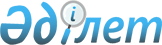 Қызылқоға аудандық мәслихатының кейбір шешімдерінің күші жойылды деп тану туралыАтырау облысы Қызылқоға аудандық мәслихатының 2017 жылғы 28 наурыздағы № X-3 шешімі. Атырау облысының Әділет департаментінде 2017 жылғы 12 сәуірде № 3816 болып тіркелді      Қазақстан Республикасының 2008 жылғы 4 желтоқсандағы Бюджет кодексінің 2-бабына және "Құқықтық актілер туралы" Қазақстан Республикасының 2016 жылғы 6 сәуірдегі Заңының 27-бабына сәйкес, аудандық мәслихат ШЕШІМ ҚАБЫЛДАДЫ:

      1. Осы шешімнің қосымшаға сәйкес Қызылқоға аудандық мәслихатының кейбір шешімдерінің күші жойылды деп танылсын.

      2. Осы шешімнің орындалуын бақылау "Қызылқоға аудандық мәслихат аппараты" мемлекеттік мекемесіне жүктелсін (К. Кумаров).

      3. Осы шешім әділет органдарында мемлекеттік тіркелген күннен бастап күшіне енеді, ол алғашқы ресми жарияланған күнінен кейін күнтізбелік он күн өткен соң қолданысқа енгізіледі.

 Қызылқоға аудандық мәслихатының күші жойылған шешімдерінің тізбесі:      1) Қызылқоға аудандық мәслихатының 2015 жылы 21 желтоқсандағы № ХХХVІ-3 "2016-2018 жылдарға арналған аудандық бюджет туралы" шешімі (нормативтік құқықтық кесімдерді мемлекеттік тіркеу тізілімінде № 3437 болып тіркелген, 2016 жылы 4 ақпанда "Қызылқоға" газетіне жарияланған);

      2) Қызылқоға аудандық мәслихатының 2016 жылы 26 сәуірдегі № ІІ-3 "Қызылқоға аудандық мәслихатының 2015 жылғы 21 желтоқсандағы № ХХХVІ-3 "2016-2018 жылдарға арналған аудандық бюджет туралы" шешіміне өзгерістер мен толықтырулар енгізу туралы" шешімі (нормативтік құқықтық кесімдерді мемлекеттік тіркеу тізілімінде № 3498 болып тіркелген, 2016 жылы 5 мамырда "Қызылқоға" газетіне жарияланған);

      3) Қызылқоға аудандық мәслихаттың 2016 жылы 11 шілдедегі № ІV-4 "Қызылқоға аудандық мәслихатының 2015 жылғы 21 желтоқсандағы № ХХХVІ-3 "2016-2018 жылдарға арналған аудандық бюджет туралы" шешіміне өзгерістер мен толықтырулар енгізу туралы" шешімі (нормативтік құқықтық кесімдерді мемлекеттік тіркеу тізілімінде № 3561 тіркелген, 2016 жылы 4 тамызда "Қызылқоға" газетіне жарияланған);

      4) Қызылқоға аудандық мәслихаттың 2016 жылы 3 қарашадағы № VІ-1 "Қызылқоға аудандық мәслихатының 2015 жылғы 21 желтоқсандағы № ХХХVІ-3 "2016-2018 жылдарға арналған аудандық бюджет туралы" шешіміне өзгерістер мен толықтырулар енгізу туралы" шешімі (нормативтік құқықтық кесімдерді мемлекеттік тіркеу тізілімінде № 3673 тіркелген, 2016 жылы 8 желтоқсанда "Қызылқоға" газетіне жарияланған);

      5) Қызылқоға аудандық мәслихаттың 2016 жылы 14 жетоқсандағы № VІІІ-2 "Қызылқоға аудандық мәслихаттың 2015 жылғы 21 желтоқсандағы № ХХХVІ-3 "2016-2018 жылдарға арналған аудандық бюджет туралы" шешіміне өзгерістер мен толықтыру енгізу туралы" шешімі (нормативтік құқықтық кесімдерді мемлекеттік тіркеу тізілімінде № 3720 тіркелген, 2016 жылы 27 желтоқсанда "Қызылқоға" газетіне жарияланған).


					© 2012. Қазақстан Республикасы Әділет министрлігінің «Қазақстан Республикасының Заңнама және құқықтық ақпарат институты» ШЖҚ РМК
				
      Сессия төрағасы:

С. Сәрсенғалиева

      Мәслихат хатшысы:

Т. Бейсқали
Қызылқоға аудандық мәслихаттың 2017 жылғы " 28 " наурыздағы № Х-3 шешіміне қосымша